Вот и подходит пора Выпускных. Мои ученики очень готовятся к этому большому событию в их жизни. Они выучили стихи, разучили танцы, приготовили красивые наряды. И конечно не забыли о пригласительных на свой выпускной бал для своих любимых воспитателей и других работников детского сада. Работа, по изготовлению пригласительных, была и сложной, и очень увлекательной. Обучающиеся и рисовали, и резали, и приклеивали, и даже сами подписывали пригласительные. Мастера на все руки. Надеюсь наша совместная работа всем понравится. 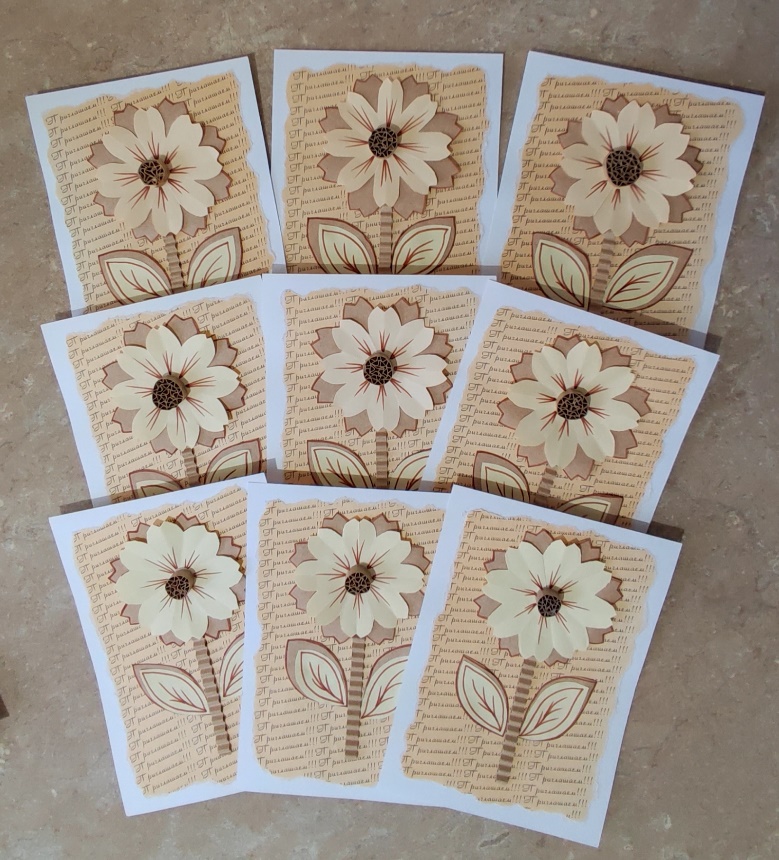 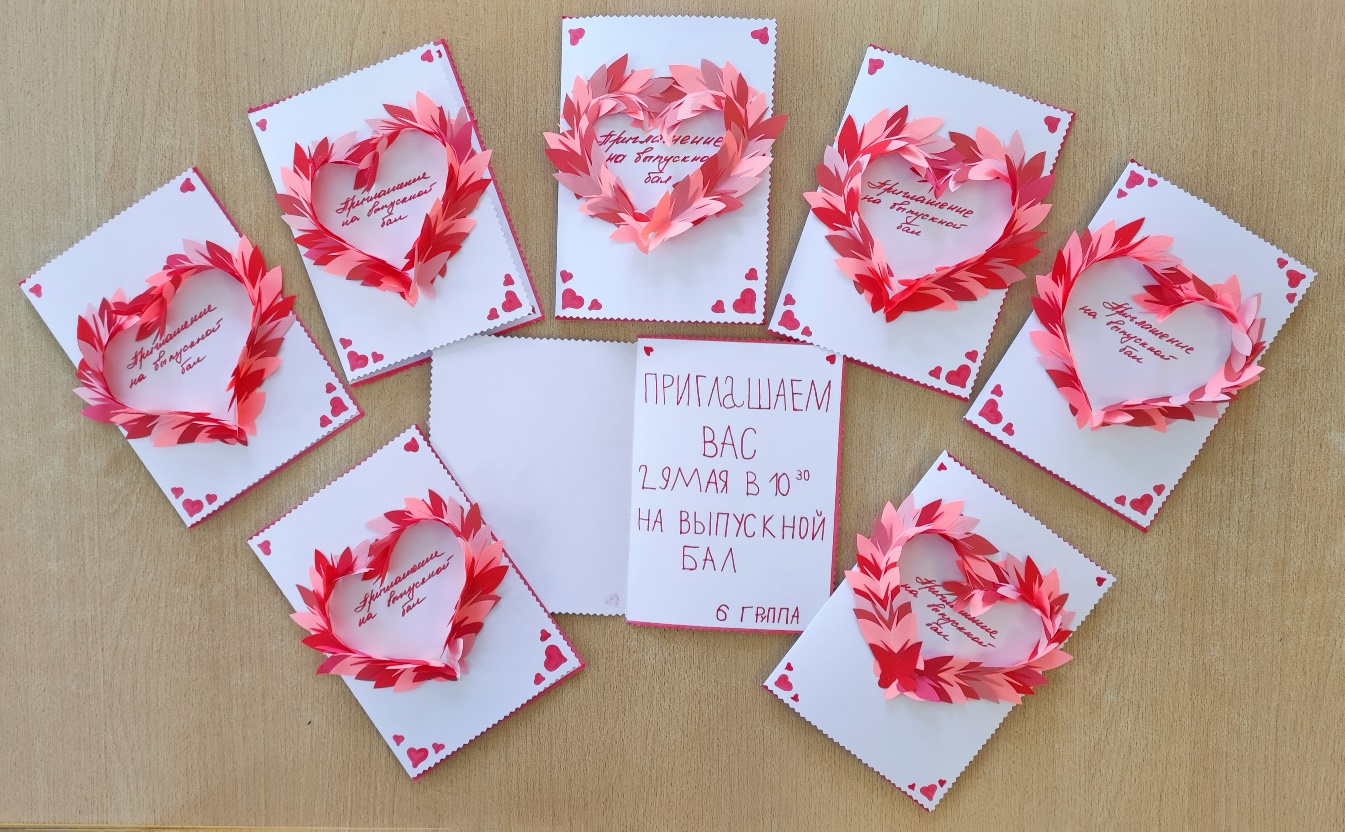 